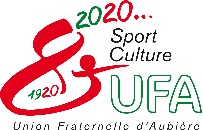 				    Saison 2023 / 2024ATELIER PHOTOAncien adhérent :       OUI	                NONVous pratiquez l’activité depuis :	                                	Renseignements :	Nom :								Prénom : Date de naissance :Adresse :Contacts : 	Tél fixe :						Tél portable :	             Email   :Protection des données personnelles : les informations recueillies vous concernant sont utilisées pour la gestion quotidienne des adhérents de l’association. Vous avez un droit de regard, de rectification, d’effacement et de limitation de traitement sur simple demande à ufa.admin@laposte.net. La durée de conservation des données est de trois ans. Droit à l’image :Adulte :J’autorise           Je n’autorise pas           (cocher la mention utile) l’association à prendre des photos et des vidéos pour publication éventuelle dans la presse, bulletin de l’association, bulletin municipal, site web de l’association et réseaux sociaux, en lien exclusif avec les activités de l’association, sans aucune contrepartie.Mineur : Je soussigné : ……………………………………….. Représentant légal de …………………………………autorise           n’autorise pas           (cocher la mention utile) l’association à prendre des photos et des vidéos pour publication éventuelle dans la presse, bulletin de l’association, bulletin municipal, site web de l’association et réseaux sociaux, en lien exclusif avec les activités de l’association, sans aucune contrepartie. 					Date :                                                          Signature obligatoire :_________________________________________________________________________________________Cadre réservé à l’administration   -   Documents à fournir pour l’inscription :Cotisation :Adhérent autre activité UFA :  40 €   -  Non  adhérent : 50 €                                        Espèces		Chèque	                                                                               Demande attestation de paiement :  Oui   -  NonAUTORISATION  DE  DIFFUSION  D’IMAGESJe soussigné(e), . . . . . . . . . . . . . . . . . . . . . . . . . . . . . . . . . . . . . . . . . . . . . . . . . . . . . . . . .Adresse : . . . . . . . . . . . . . . . . . . . . . . . . . . . . . . . . . . . . . . . . . . . . . . . . . . . . . . . . . . . . . .Code Postal : . . . . . . . . . . Ville : . . . . . . . . . . . . . . . . . . . . . . . . . . . . . . . . . . . . . . . . . . .Autorise le Club Photos, section de l'Union Fraternelle d’Aubière, à :Me photographier ou me filmer dans le cadre des différentes activités du club,Montrer ces photos sur l’espace « Adhérents » du site internet de club,Montrer ces photos sur l’espace « Public » du site internet de club,Utiliser à sa convenance toutes les photos que j’aurai mises à la disposition du club,N’Utiliser que les photos où je ne suis pas identifiable,N’Utiliser que les photos pour lesquelles j’aurai spécifiquement donné une autorisation préalable.Ces documents ne pourront être utilisés par le club qu’à des fins non commerciales, dans le cadre de la promotion de celui-ci, notamment sur son site internet, ainsi que leur reproduction sur quelque support que ce soit, (Papier, support analogique ou support numérique) actuel ou futur et ce, pour la durée de vie des documents réalisés ou du club photo.Sous réserve du respect des autorisations données ci-dessus, je renonce expressément à engager toute action visant à faire valoir mon droit à l’image à l’encontre du Club photo et/ou de l’UFA, pour l’utilisation de ces documents. Par ailleurs, les photos utilisées par le club demeurent la pleine propriété de leurs auteurs, qui en conservent un libre usage sans aucune restriction.Date :                                                               Signature